1.Objeto de estas directrices de examen2.Material necesario2.12.22.32.42.53.Método de examen3.1Número de ciclos de cultivoLa duración mínima de los ensayos deberá ser normalmente de un único ciclo de cultivo.Se podrá concluir el examen de una variedad cuando la autoridad competente pueda determinar con certeza su resultado.3.2Lugar de ejecución de los ensayosNormalmente los ensayos deberán efectuarse en un sólo lugar.  En el documento TGP/9 “Examen de la distinción” se ofrece orientación respecto a los ensayos realizados en más de un lugar.3.3Condiciones para efectuar el examenSe deberán efectuar los ensayos en condiciones que aseguren un desarrollo satisfactorio para la expresión de los caracteres pertinentes de la variedad y para la ejecución del examen.Ya que la luz del día es variable, las valoraciones del color establecidas frente a una carta de colores deberán realizarse en una habitación apropiada utilizando luz artificial, o a mediodía en una habitación sin luz solar directa.  La distribución espectral de la fuente luminosa que constituye la luz artificial deberá estar en conformidad con la Norma CIE de Luz Preferida D 6500 y debe ajustarse a los límites de tolerancia establecidos por la Norma Británica (British Standard) 950, Parte I.  Estas valoraciones se deberán efectuar con la planta colocada sobre un fondo blanco.  La carta de colores y la versión de la carta de colores utilizada deberán indicarse en la descripción de la variedad.3.4Diseño de los ensayos3.4.13.5Ensayos adicionalesSe podrán efectuar ensayos adicionales para estudiar caracteres pertinentes.4.Evaluación de la distinción, la homogeneidad y la estabilidad4.1Distinción4.1.1Recomendaciones generalesEs de particular importancia para los usuarios de estas directrices de examen consultar la Introducción General antes de tomar decisiones relativas a la distinción.  Sin embargo, a continuación se citan una serie de aspectos que han de tenerse en cuenta en las directrices de examen. 4.1.2Diferencias consistentesLas diferencias observadas entre variedades pueden ser tan evidentes que no sea necesario más de un ciclo de cultivo.  Asimismo, en algunas circunstancias, la influencia del medio ambiente no reviste la importancia suficiente como para requerir más de un único ciclo de cultivo con el fin de garantizar que las diferencias observadas entre variedades son suficientemente consistentes.  Una manera de garantizar que una diferencia en un carácter, observada en un ensayo en cultivo, sea lo suficientemente consistente es examinar el carácter en al menos dos ciclos de cultivo independientes.4.1.3Diferencias clarasDeterminar si una diferencia entre dos variedades es clara depende de muchos factores y, para ello se tendría que considerar, en particular, el tipo de expresión del carácter que se esté examinando, es decir, si éste se expresa de manera cualitativa, cuantitativa o pseudocualitativa.  Por consiguiente, es importante que los usuarios de estas directrices de examen estén familiarizados con las recomendaciones contenidas en la Introducción General antes de tomar decisiones relativas a la distinción. 4.1.44.1.5Método de observaciónEl método recomendado para observar los caracteres a los fines del examen de la distinción se indica en la tabla de caracteres mediante la siguiente clave (véase el documento TGP/9 “Examen de la distinción”, sección 4 “Observación de los caracteres”):Tipo de observación  visual (V) o medición (M)La observación “visual” (V) es una observación basada en la opinión del experto.  A los fines del presente documento, por observación “visual” se entienden las observaciones sensoriales de los expertos y, por lo tanto, también incluye el olfato, el gusto y el tacto. La observación visual comprende además las observaciones en las que el experto utiliza referencias (por ejemplo, diagramas, variedades ejemplo, comparación por pares) o gráficos no lineales (por ejemplo, cartas de colores).  La medición (M) es una observación objetiva que se realiza frente a una escala lineal calibrada, por ejemplo, utilizando una regla, una báscula, un colorímetro, fechas, recuentos, etc.Para los casos en que en la tabla de caracteres se indica más de un método de observación de los caracteres (p. ej. VG/MG), en la Sección 4.2 del documento TGP/9 se ofrece orientación sobre la elección de un método apropiado.4.2Homogeneidad4.2.1Es particularmente importante que los usuarios de estas directrices de examen consulten la Introducción General antes de tomar decisiones relativas a la homogeneidad.  Sin embargo, a continuación se citan una serie de aspectos que han de tenerse en cuenta en las directrices de examen.4.2.24.2.34.3Estabilidad4.3.1En la práctica no es frecuente que se conduzcan exámenes de la estabilidad que brinden resultados tan fiables como los obtenidos en el examen de la distinción y la homogeneidad.  No obstante, la experiencia ha demostrado que en muchos tipos de variedades, cuando una variedad haya demostrado ser homogénea, también podrá considerarse estable.4.3.2Cuando corresponda, o en caso de duda, la estabilidad podrá evaluarse adicionalmente, examinando un nuevo lote de  plantas para asegurarse de que presenta los mismos caracteres que el material suministrado inicialmente.5.Modo de agrupar las variedades y organización de los ensayos en cultivo5.1Los caracteres de agrupamiento contribuyen a seleccionar las variedades notoriamente conocidas que se han de cultivar en el ensayo con las variedades candidatas y a la manera en que estas variedades se dividen en grupos para facilitar la evaluación de la distinción.5.2Los caracteres de agrupamiento son aquellos en los que los niveles de expresión documentados, aun cuando hayan sido registrados en distintos lugares, pueden utilizarse, individualmente o en combinación con otros caracteres similares:  a) para seleccionar las variedades notoriamente conocidas que puedan ser excluidas del ensayo en cultivo utilizado para el examen de la distinción;  y b) para organizar el ensayo en cultivo de manera tal que variedades similares queden agrupadas conjuntamente.5.3Se ha acordado la utilidad de los siguientes caracteres de agrupamiento:5.4En la Introducción General y en el documento TGP/9 “Examen de la distinción” se dan orientaciones sobre el uso de los caracteres de agrupamiento en el proceso de examen de la distinción.6.Introducción a la tabla de caracteres6.1Categorías de caracteres6.1.1Caracteres estándar de las directrices de examenLos caracteres estándar de las directrices de examen son aquellos que han sido aprobados por la UPOV para el examen DHE y de los cuales los Miembros de la Unión pueden elegir los que convengan para determinadas circunstancias.6.1.2Caracteres con asteriscoLos caracteres con asterisco (señalados con *) son los caracteres incluidos en las directrices de examen que son importantes para la armonización internacional de las descripciones de variedades y que deberán utilizarse siempre en el examen DHE e incluirse en la descripción de la variedad por todos los Miembros de la Unión, excepto cuando el nivel de expresión de un carácter precedente o las condiciones medioambientales de la región lo imposibiliten.6.2Niveles de expresión y notas correspondientes6.2.1Se atribuyen a cada carácter niveles de expresión con el fin de definir el carácter y armonizar las descripciones.  A cada nivel de expresión corresponde una nota numérica para facilitar el registro de los datos y la elaboración y el intercambio de la descripción.6.2.2Todos los niveles pertinentes de expresión se presentan en el carácter.6.2.3Explicaciones más exhaustivas relativas a la presentación de los niveles de expresión y de las notas figuran en el documento TGP/7 “Elaboración de las directrices de examen.6.3Tipos de expresiónEn la Introducción General figura una explicación de los tipos de expresión de los caracteres (cualitativo, cuantitativo y pseudocualitativo).6.4Variedades ejemploEn caso necesario, se proporcionan variedades ejemplo con el fin de aclarar los niveles de expresión de un carácter.6.5Leyenda7.Table of Characteristics/Tableau des caractères/Merkmalstabelle/Tabla de caracteresEnglishEnglishfrançaisfrançaisdeutschespañolExample Varieties
Exemples
Beispielssorten
Variedades ejemploNote/
Nota1.(*)QLVGclimbingclimbinggrimpantgrimpantkletterndtrepadoraSilver Lining (e)1non-climbingnon-climbingnon grimpantnon grimpantnicht kletterndno trepadoraMerveille (a)22.(*)QNVG(+)uprightuprightdressédresséaufrechterecto1semi-uprightsemi-uprightdemi-dressédemi-dresséhalbaufrechtsemierecto2spreadingspreadingétaléétalébreitwüchsigextendido33.(*)QNMG/MS/VG(+)very shortvery shorttrès courtetrès courtesehr niedrigmuy bajaBREG14 (b), NCHA8 (c), Saxtabrose (a)1very short to shortvery short to shorttrès courte à courtetrès courte à courtesehr niedrig bis niedrigmuy baja a baja2shortshortcourtecourteniedrigbajaDolprim (b), 
HBA 2014903 (a), NCHA7 (c)3short to mediumshort to mediumcourte à moyennecourte à moyenneniedrig bis mittelbaja a media4mediummediummoyennemoyennemittelmediaBokraflame (b), Hortmasnodo (a), 
NCHA3 (c)5medium to tallmedium to tallmoyenne à hautemoyenne à hautemittel bis hochmedia a alta6talltallhautehautehochaltaBulk (b), HBA 215908 (a), NCHA4 (c)7tall to very talltall to very tallhaute à très hautehaute à très hautehoch bis sehr hochalta a muy alta8very tallvery talltrès hautetrès hautesehr hochmuy altaAnnabelle (c), Kazan (a), Mid Late Summer (b)94.QNVGtaller than broadtaller than broadplus haute que largeplus haute que largehöher als breitmás alta que ancha1as tall as broadas tall as broadaussi haute que largeaussi haute que largegleich hoch wie breittan alta como ancha2broader than tallbroader than tallplus large que hauteplus large que hautebreiter als hochmás ancha que alta35.(*)QLVG(+)(a)absentabsentabsenteabsentefehlendausenteMerveille (a)1presentpresentprésenteprésentevorhandenpresenteDomotoi (a)96.(*)PQVG(a)greengreenvertvertgrünverdeMerveille (a)1pinkpinkroseroserosarosaMid Late Summer (b)2redredrougerougerotrojoWims Red (b)3brownbrownbrunbrunbraunmarrónBokraflame (b)4blackblacknoirnoirschwarznegroNigra (a)5green and blackgreen and blackvert et noirvert et noirgrün und schwarzverde y negroNapo (a)67.QNVG(+)(a)absent or fewabsent or fewabsent ou petitabsent ou petitfehlend oder wenigenulo o bajoBlue Bird (a), Imola (a)1few to mediumfew to mediumpetit à moyenpetit à moyenwenige bis mittelbajo a medio2mediummediummoyenmoyenmittelmedioMerveille Sanguinea (a)3medium to manymedium to manymoyen à grandmoyen à grandmittel bis vielemedio a alto4manymanygrandgrandvielealtoHobella (a)58.QNVG(+)(a)smallsmallpetitepetitekleinpequeñoMrs Kumiko (a)1mediummediummoyennemoyennemittelmedioBergfink (a)2largelargegrandegrandegroßgrandeHokomac (a)39.PQVG(a)whitishwhitishblanchâtreblanchâtreweißlichblanquecinoPink Diamond (a)1reddishreddishrougeâtrerougeâtrerötlichrojizoLeuchtfeuer (a)2blackishblackishnoirâtrenoirâtreschwärzlichnegruzcoMerveille (a)310.(*)QNMS/VG(b)very shortvery shorttrès courtetrès courtesehr kurzmuy corta1very short to shortvery short to shorttrès courte à courtetrès courte à courtesehr kurz bis kurzmuy corta a corta2shortshortcourtecourtekurzcortaHörnli (a)3short to mediumshort to mediumcourte à moyennecourte à moyennekurz bis mittelcorta a media4mediummediummoyennemoyennemittelmediaRosita (a)5medium to longmedium to longmoyenne à longuemoyenne à longuemittel bis langmedia a larga6longlonglonguelonguelanglargaMerveille (a)7long to very longlong to very longlongue à très longuelongue à très longuelang bis sehr langlarga a muy larga8very longvery longtrès longuetrès longuesehr langmuy larga911.QNMS/VG(b)very narrowvery narrowtrès étroitetrès étroitesehr schmalmuy estrecha1very narrow to narrowvery narrow to narrowtrès étroite à étroitetrès étroite à étroitesehr schmal bis schmalmuy estrecha a estrecha2narrownarrowétroiteétroiteschmalestrechaShichidanka (a)3narrow to mediumnarrow to mediumétroite à moyenneétroite à moyenneschmal bis mittelestrecha a media4mediummediummoyennemoyennemittelmediaMrs Kumiko (a)5medium to broadmedium to broadmoyenne à largemoyenne à largemittel bis breitmedia a ancha6broadbroadlargelargebreitanchaSnowflake (d)7broad to very broadbroad to very broadlarge à très largelarge à très largebreit bis sehr breitancha muy ancha8very broadvery broadtrès largetrès largesehr breitmuy ancha912.(*)QLVG(+)(b)absentabsentabsentsabsentsfehlendausenteMerveille (a)1presentpresentprésentsprésentsvorhandenpresenteHarmony (d)913.(*)PQVG(+)(b)ovateovateovaleovaleeiförmigovalMerveille (a)1circularcircularcirculairecirculairekreisförmigcircularRosita (a)2ellipticellipticelliptiqueelliptiqueelliptischelípticaBlue Wave (a)3obovateobovateobovaleobovaleverkehrt eiförmigobovalH213 (a), H213902 (a)414.QNVG(+)(b)absent or shortabsent or shortabsente ou courteabsente ou courtefehlend oder kurzausente o cortaChaperon Rouge (a)1mediummediummoyennemoyennemittelmediaMme E. Mouillère (a)2longlonglonguelonguelanglargaHallasan (a)315.(*)PQVG(+)(b)acuteacutepointuepointuespitzagudaEuropa (a)1obtuseobtuseobtuseobtusestumpfobtusaBosco (a), Hamburg (a)2roundedroundedarrondiearrondieabgerundetredondeadaRosabelle (a)3cordatecordatecordiformecordiformeherzförmigcordadaAnnabelle (c)416.QNVG(+)(b)absent or very shallowabsent or very shallowabsente ou très peu profondeabsente ou très peu profondefehlend oder sehr flachausente o muy poco profundaBokraflame (b)1shallowshallowpeu profondepeu profondeflachpoco profundaPerfrie (a)2mediummediummoyennemoyennemittelmedianamente profundaHobergine (a)3deepdeepprofondeprofondetiefprofundaFasan (a)4very deepvery deeptrès profondetrès profondesehr tiefmuy profundaParis (a)517.(*)QNVG(b)absent or very weakabsent or very weaknulle ou très faiblenulle ou très faiblefehlend oder sehr geringausente o muy débilVictoria (a)1weakweakfaiblefaiblegeringdébilSICAMU2934 (a)2mediummediummoyennemoyennemittelmediaRed Angel (a)3strongstrongfortefortestarkfuerteDark Angel (a)4very strongvery strongtrès fortetrès fortesehr starkmuy fuerteBaroque Angel (a)518.PQVG(+)(b)nonenoneaucuneaucunekeineausente1on marginon marginsur le bordsur le bordam Randen el borde2throughoutthroughoutpartoutpartoutüberallen la totalidad319.(*)QLVG(b)absentabsentabsenteabsentefehlendausenteMerveille (a)1presentpresentprésenteprésentevorhandenpresenteTricolor (a)920.(*)PQVG(b), (c)yellowyellowjaunejaunegelbamarilloOgonba (a)1light greenlight greenvert clairvert clairhellgrünverde claroMousseline (a)2medium greenmedium greenvert moyenvert moyenmittelgrünverde medioHobergine (a)3dark greendark greenvert foncévert foncédunkelgrünverde oscuroRosalba (a)421.(*)PQVG(b), (c)nonenoneaucuneaucunekeineausenteHobella (a)1whitewhiteblancblancweißblancoVariegata (a)2yellowyellowjaunejaunegelbamarilloLemon Wave (a)3yellow greenyellow greenvert-jaunevert-jaunegelbgrünverde amarillentoGolden Annabelle (c)422.QNVG(b)absent or weakabsent or weakabsente ou faibleabsente ou faiblefehlend oder geringausente o débilMaman (a)1mediummediummoyennemoyennemittelmediaMerveille (a)2strongstrongfortefortestarkfuerteAyesha (a)323.QNVG(b)absent or very weakabsent or very weakabsente ou très faibleabsente ou très faiblefehlend oder sehr geringausente o débilBlue Bird (a), 
Bokraflame (b)1weakweakfaiblefaiblegeringdébilRed Red (a)2mediummediummoyennemoyennemittelmediaLa Marne (a)3strongstrongfortefortestarkfuerteParis (a)4very strongvery strongtrès fortetrès fortesehr starkmuy fuerteMerveille Sanguinea (a)524.QNVG(+)(b)concaveconcaveconcaveconcavekonkavcóncava1flatflatplateplateflachplana2convexconvexconvexeconvexekonvexconvexa325.(*)PQVG(+)(b)greengreenvertvertgrünverdeParis (a)1redredrougerougerotrojoPreziosa (a)2greenish browngreenish brownbrun verdâtrebrun verdâtregrünlichbraunmarrón verdosoRenba (b)3blackblacknoirnoirschwarznegroHorzu (a)426.(*)PQVG(+)(d)flattenedflattenedaplatieaplatieabgeflachtaplanadaMousmée (a), 
Sea Foam (a)1flattened to globularflattened to globularaplatie à globuleuseaplatie à globuleuseabgeflacht bis kugelförmigentre aplanada y globularWedding Gown (a)2globularglobularglobuleuseglobuleusekugelförmigglobularMerveille (a)3globular to conicalglobular to conicalglobuleuse à coniqueglobuleuse à coniquekugelförmig bis kegelförmigentre globular y cónicaKolmamon (b)4conicalconicalconiqueconiquekegelförmigcónicaSnowflake (d)527.QNMG/MS/VG(+)(d)very shortvery shorttrès courtetrès courtesehr niedrigmuy baja1very short to shortvery short to shorttrès courte à courtetrès courte à courtesehr niedrig bis niedrigmuy baja a baja2shortshortcourtecourteniedrigbajaShichidanka (a)3short to mediumshort to mediumcourte à moyennecourte à moyenneniedrig bis mittelbaja a media4mediummediummoyennemoyennemittelmediaMrs Kumiko (a)5medium to tallmedium to tallmoyenne à hautemoyenne à hautemittel bis hochmedia a alta6talltallhautehautehochaltaSnowflake (d)7tall to very talltall to very tallhaute à très hautehaute à très hautehoch bis sehr hochalta a muy alta8very tallvery talltrès hautetrès hautesehr hochmuy alta928.QNMG/MS/VG(+)(d)very narrowvery narrowtrès étroitetrès étroitesehr schmalmuy estrecha1very narrow to narrowvery narrow to narrowtrès étroite à étroitetrès étroite à étroitesehr schmal bis schmalmuy estrecha a estrecha2narrownarrowétroiteétroiteschmalestrechaHörnli (a)3narrow to mediumnarrow to mediumétroite à moyenneétroite à moyenneschmal bis mittelestrecha a media4mediummediummoyennemoyennemittelmediaMerveille (a)5medium to broadmedium to broadmoyenne à largemoyenne à largemittel bis breitmedia a ancha6broadbroadlargelargebreitanchaMaman (a)7broad to very broadbroad to very broadlarge à très largelarge à très largebreit bis sehr breitancha muy ancha8very broadvery broadtrès largetrès largesehr breitmuy ancha929.(*)QNVG(+)(d)absent or weakabsent or weakabsente ou faibleabsente ou faiblefehlend oder geringno visible o poco visibleMerveille (a)1mediummediummoyennemoyennemittelmedianamente visibleHOPE2069 (a)2strongstrongfortefortestarkmuy visibleMousmée (a), 
Sea Foam (a)330.(*)PQVG(+)(d)in one whorlin one whorlen un verticilleen un verticillein einem Quirlen un verticiloTricolor (a)1in two or more whorlsin two or more whorlsen deux verticilles ou plusen deux verticilles ou plusin zwei oder mehr Quirlenen dos o más verticilosJogasaki (a)2irregularirregularirrégulièreirrégulièreunregelmäßigirregularVeitchii (a)331.QNVG(+)(d)sparsesparselâchelâchelockerlaxa1sparse to mediumsparse to mediumlâche à moyennelâche à moyennelocker bis mittellaxa a media2mediummediummoyennemoyennemittelmedia3medium to densemedium to densemoyenne à densemoyenne à densemittel bis dichtmedia a densa4densedensedensedensedichtdensa532.(*)QNMG/MS(+)(d)very smallvery smalltrès petittrès petitsehr kleinmuy pequenõ1very small to smallvery small to smalltrès petit à petittrès petit à petitsehr klein bis kleinmuy pequenõ a pequenõ2smallsmallpetitpetitkleinpequenõAyesha (a)3small to mediumsmall to mediumpetit à moyenpetit à moyenklein bis mittelpequenõ a medio4medium medium moyenmoyenmittelmedioHörnli (a), Mariesii (a)5medium to largemedium to largemoyen à grandmoyen à grandmittel bis großmedio a grande6largelargegrandgrandgroßgrandeAlpenglühen (a)7large to very largelarge to very largegrand à très grandgrand à très grandgroß bis sehr großgrande a muy grande8very largevery largetrès grandtrès grandsehr großmuy grande933.(*)PQMG(d)3 and 43 and 43 et 43 et 43 und 43 y 4Preziosa (a)1only 4only 4uniquement 4uniquement 4nur 4solo 4AB Green Shadow (a)24 and 54 and 54 et 54 et 54 und 54 y 5HBADU (a)35 and 65 and 65 et 65 et 65 und 65 y 6Horcos (a)47 or more7 or more7 ou plus7 ou plus7 oder mehr7 o másYOUMEFIVE (a)534.QNVG(+)(d)erecterectdressédresséaufrechterectoHokomarevo (a)1semi-erectsemi-erectdemi-dressédemi-dresséhalbaufrechtsemierectoHorgew (a)2horizontalhorizontalhorizontalhorizontalwaagerechthorizontalFasan (a)335.(*)PQVG(+)(d)pointedpointedpointuepointuespitzpuntiagudaHorgew (a)1roundedroundedarrondiearrondieabgerundetredondeadaZebra (a)2emarginateemarginateémarginéeémarginéeeingekerbtemarginadaH213905 (a)336.QNVG(d)absent or weakabsent or weakabsente ou faibleabsente ou faiblefehlend oder geringausente o débilSchneeball (a)1mediummediummoyennemoyennemittelmediaHokomarevo (a)2strongstrongfortefortestarkfuerteHortmarhaso (a)337.PQVG(+)(d)flatflatplateplateflachplanaFasan (a)1weakly concaveweakly concavefaiblement concavefaiblement concaveleicht konkavdébilmente cóncavaAlpenglühen (a)2strongly concavestrongly concavefortement concavefortement concavestark konkavmuy cóncavaSICAMU4533 (a)338.(*)QNVG(+)(d)absent or very weakabsent or very weakabsent ou très faibleabsent ou très faiblefehlend oder sehr geringausente o muy débilHörnli (a)1weakweakfaiblefaiblegeringdébilMme Plumecoq (a)2mediummediummoyenmoyenmittelmedioBichon (a)3strongstrongfortfortstarkfuerteHeinrich Seidel (a), 
Mme Gilles Goujon (a)4very strongvery strongtrès forttrès fortsehr starkmuy fuerteEtoile Violette (a), Merveille Sanguinea (a)539.QNVG(+)(d)absent or weakabsent or weakabsente ou faibleabsente ou faiblefehlend oder geringausente o débilDolfarf (a)1mediummediummoyennemoyennemittelmediaHortmacodre (a)2strongstrongfortefortestarkfuerteHBAROYALC (a)340.(*)QNVG(+)(d)absent on all sepalsabsent on all sepalsabsentes de tous les sépalesabsentes de tous les sépalesfehlend an allen Kelchblätternausentes en todos los sépalosMaman (a), Merveille (a)1present on some sepalspresent on some sepalsprésentes sur quelques sépalesprésentes sur quelques sépalesvorhanden an einigen Kelchblätternpresentes en algunos sépalosGloria (a)2present on all sepalspresent on all sepalsprésentes sur tous les sépalesprésentes sur tous les sépalesvorhanden an allen Kelchblätternpresentes en todos los sépalosEuropa (a)341.QNVG(+)(d)shallowshallowpeu profondepeu profondeflachpoco profundaConstellation (a)1mediummediummoyennemoyennemittelmedianamente profundaDolfarf (a)2deepdeepprofondeprofondetiefprofundaHBAROYALC (a)342.(*)PQVG(c), (d)RHS Colour Chart (indicate reference number)RHS Colour Chart (indicate reference number)Code RHS des couleurs (indiquer le numéro de référence)Code RHS des couleurs (indiquer le numéro de référence)RHS-Farbkarte (Nummer angeben)Carta de colores RHS (indíquese el número de referencia)43.(*)PQVG(c), (d)nonenoneaucuneaucunekeineausenteSchneeball (a)1whitewhiteblancblancweißblancoRaberah (a)2greengreenvertvertgrünverdeMAK 20 (a)3pinkpinkroseroserosarosaSandra (a)4redredrougerougerotrojoRipple (a)5violetvioletvioletvioletviolettvioleta6brownbrownbrunbrunbraunmarrónRuby Tuesday (a)744.PQVG(+)(d)marginal zonemarginal zonemarginalemarginaleRandzoneen la zona del bordeSandra (a)1distal margindistal marginbord distalbord distaldistaler Randen el borde distalRipple (a)2in upper halfin upper halfmoitié supérieuremoitié supérieurein der oberen Hälfteen la mitad superiorAB Green Shadow (a)3in lower halfin lower halfmoitié inférieuremoitié inférieurein der unteren Hälfteen la mitad inferiorRosalba (a)4throughoutthroughoutpartoutpartoutüberallen la totalidad545.PQVG(+)(d)solidsoliduniformeuniformeganzflächiguniformeHokomac (a)1flushflushsurteintesurteinteflächigdifusaAB Green Shadow (a)2irregularirregularirrégulièreirrégulièreunregelmäßigirregularSweet fantasy (a)346.(*)PQVG(d)whitewhiteblancblancweißblancoRosalba (a)1greengreenvertvertgrünverde2pinkpinkroseroserosarosaTricolor (a)3redredrougerougerotrojo4purplepurplepourprepourprepurpurnpúrpuraLemon Wave (a)5bluebluebleubleublauazul647.(*)PQVG(+)absentabsentabsenteabsentefehlendausenteDolprim (b)1on a part of inflorescenceon a part of inflorescencesur une partie de l’inflorescencesur une partie de l’inflorescencean einem Teil des Blütenstandsen una parte de la inflorescenciaRenba (b), Renhy (b)2on the entire inflorescenceon the entire inflorescencesur l’ensemble de l’inflorescencesur l’ensemble de l’inflorescenceam ganzen Blütenstanden toda la inflorescenciaRendia (b)3CaracteresEjemplos NoteCaracteresEjemplos NoteCaracteresEjemplos Note3 y 4solo 44 y 55 y 6[Fin del documento]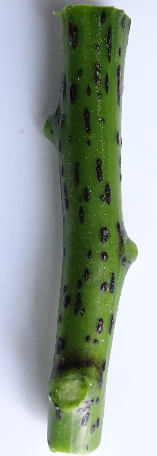 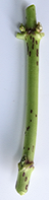 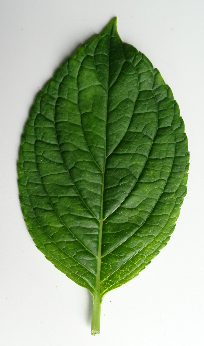 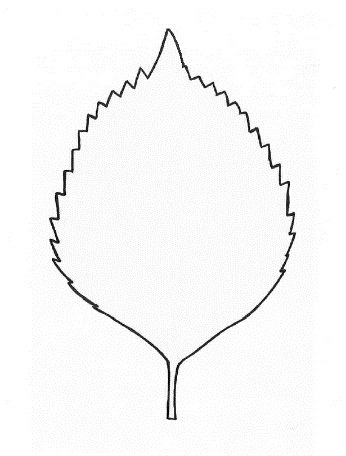 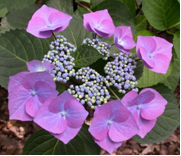 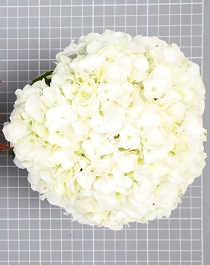 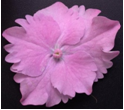 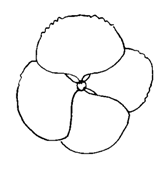 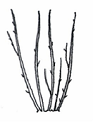 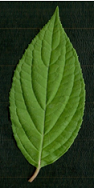 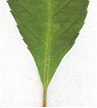 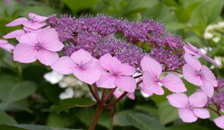 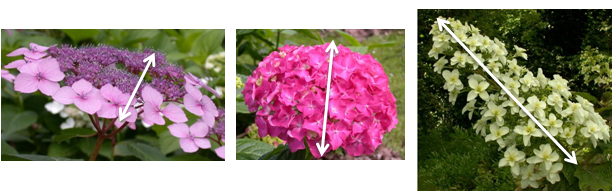 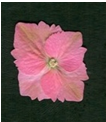 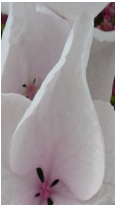 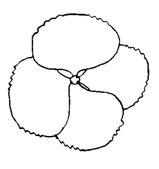 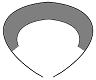 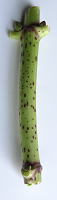 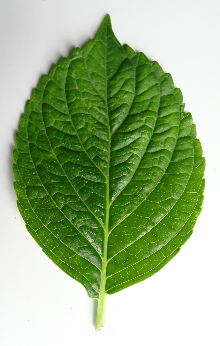 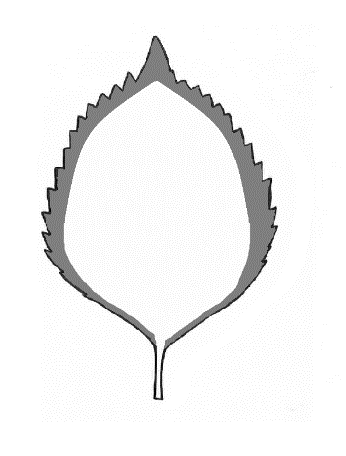 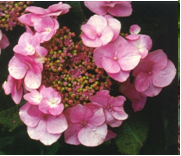 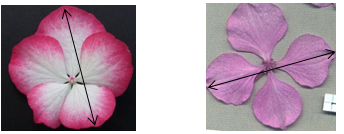 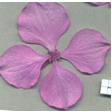 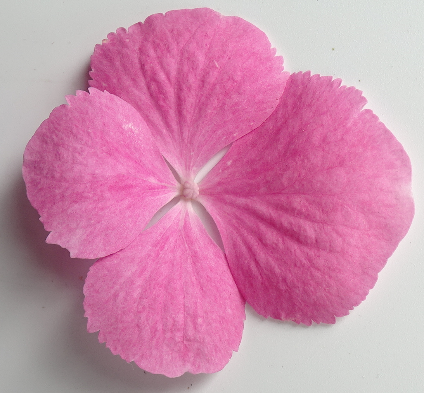 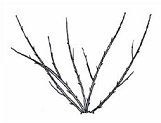 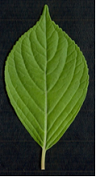 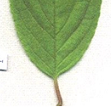 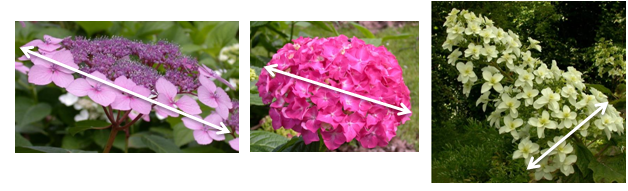 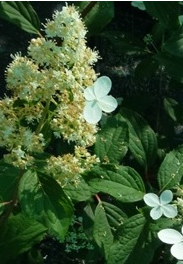 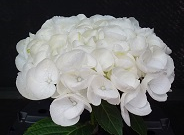 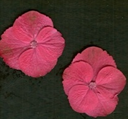 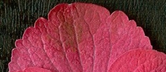 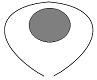 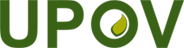 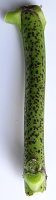 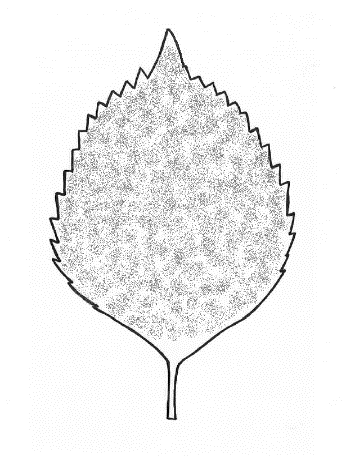 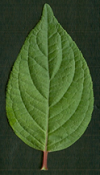 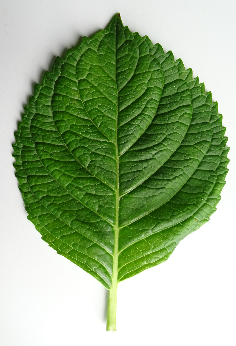 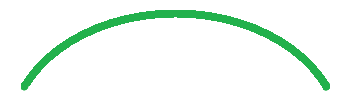 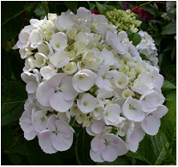 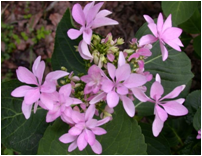 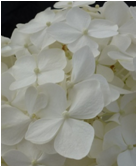 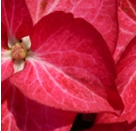 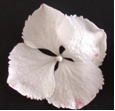 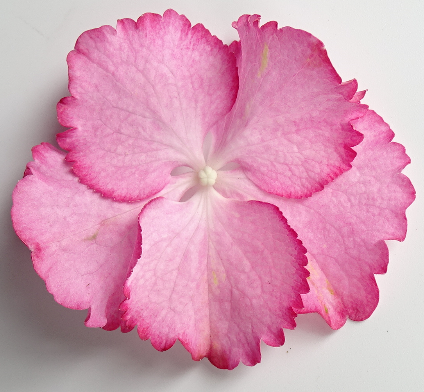 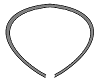 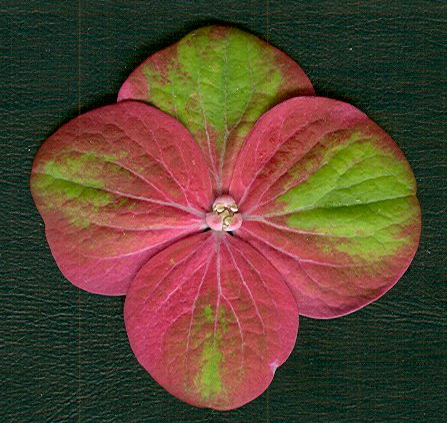 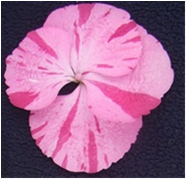 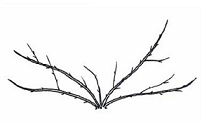 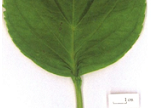 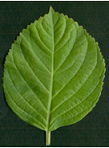 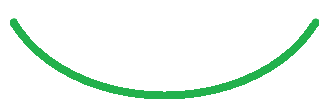 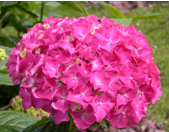 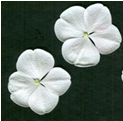 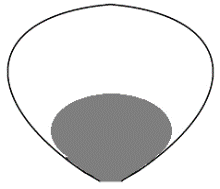 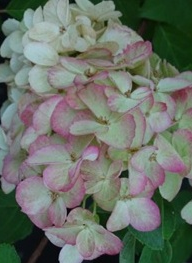 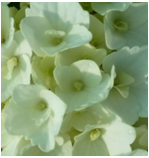 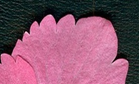 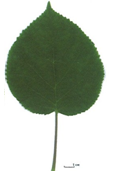 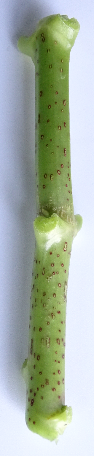 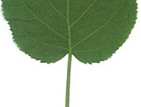 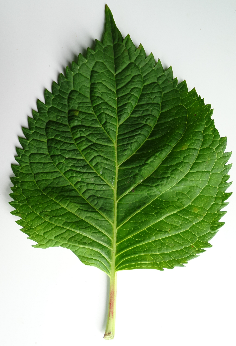 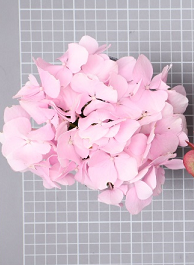 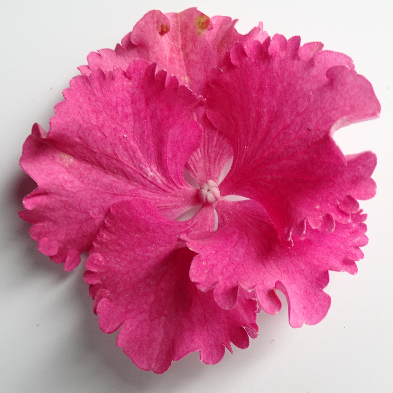 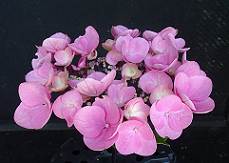 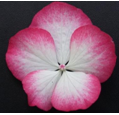 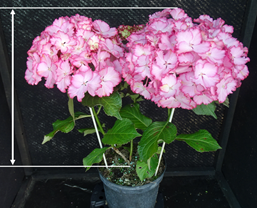 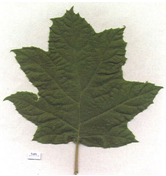 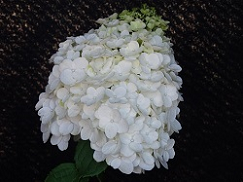 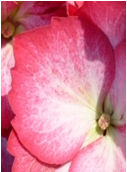 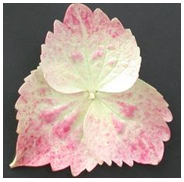 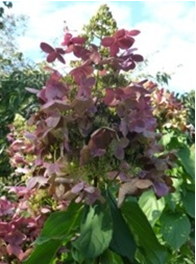 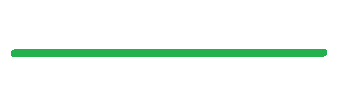 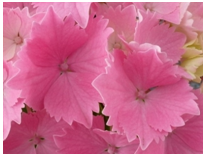 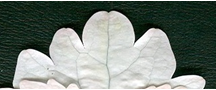 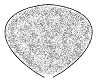 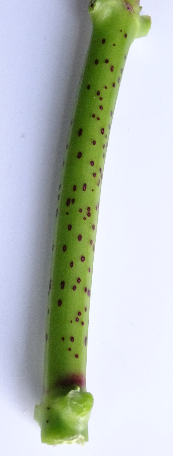 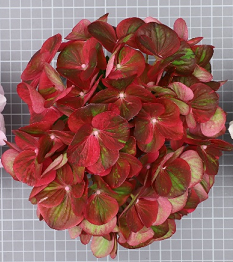 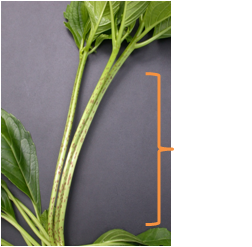 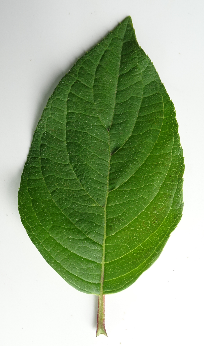 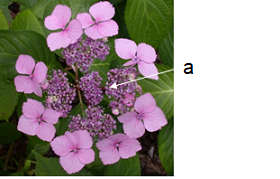 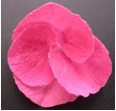 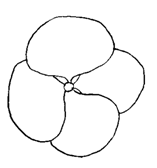 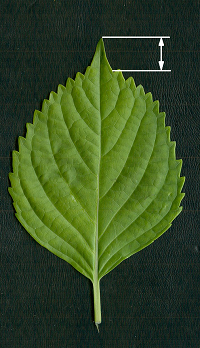 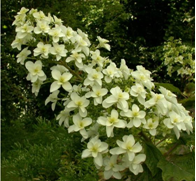 